هو الله - ای بنده صادق حضرت بهاءاللّه، نامه شما...حضرت عبدالبهاءاصلی فارسی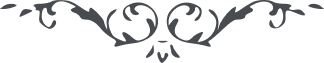 لوح رقم (202) – من آثار حضرت عبدالبهاء – مکاتیب عبد البهاء، جلد3، صفحه 465( 202 )لندن - جناب یوحنا داود علیه بهاء الله الابهیهو اللهای بندۀ صادق حضرت بهاءالله نامه شما رسید و بشارت اعلاء کلمة الله و ترقی امر الله ساعت بساعت در لندن داشت الحمد لله احبای لندن در نهایت روح و ریحانند نامه سابق شما نیز رسید در جمیع جرائد حضور سیر صموئیل مذکور ان شاء الله بورود ملاقات حاصل خواهد گشت و نهایت رعایت مجری خواهد شد اول بیان باید بامثال این نفوس این باشد که تعالیم حضرت بهاءالله عالم اخلاق را احیا نمود نفوس خلق جدید میشوند و بمجرد قبول تعالیم الهی محب عالم انسانی میگردند این قوه قدسیه عالم بشر را از ظلمات طبیعت میرهاند قوه ملکوتی میبخشد چنانکه بعمل ثابت و محقق گردید که بیست هزار نفر در ایران بکلی از ظلمات عالم طبیعت نجات یافته و از تقید عالم فانی رهائی جسته منقطعا الی الله بمشهد فدا شتافتند و جانرا رایگان در سبیل خدا انفاق نمودند بهائیان را ثروت کنز ملکوت است و عزت قربیت درگاه کبریا بجمیع مضامین کتب مقدسه مطلعند و همچنین تواریخ ملل قدیمه جانهای پاکند و نفوس مقدسه عالم انسانی بوحدت عالم انسان خدمت نمایند و بجمیع امم مهربان فرقی در میان نمیگذارند جمیع را دوست میدارند متابعت سیاست الهی مینمایند سیاست الهی مهربانی بجمیع بشر است بدون استثناء این سیاست حقیقی است و این روش شایان نفوس مقدسه رحمانی اسرائیلیان در ایران در نهایت ذل و هوان بودند از روزیکه شمس حقیقت اشراق بر آن اقلیم فرمود روز بروز اسرائیل ترقی نمود و عزت یافت و راحت جست بدرجه‌ئی رسیده که محسود دیگران گشته از عنایت جمال قدم و الطاف اسم اعظم امیدم چنانست که روز بروز موفق‌تر شوی و مؤیدتر گردی و من آنچه لازم است در حق سیر صموئیل ان شاء الله قصور نمی‌نمایم و علیک البهاء الابهی
٢٥ جون ١٩٢٠
(عبدالبهاء عباس)